                                           بسمه تعالی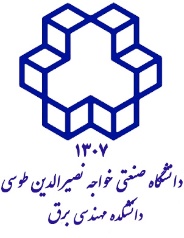 فرم درخواست استفاده از سیستم پردازش پیشرفتهمشخصات استفاده‌کننده از خدمات مشخصات استفاده‌کننده از خدمات نام و نام خانوادگی شماره دانشجوییگرایش و مقطعتاریخ تصویب پروژهشماره تماسپست الکترونیکی دانشگاهیمشخصات سیستم درخواستیمشخصات سیستم درخواستینوع سیستم محاسباتی موردنیاز (یکی از گزینه‌ها قابل انتخاب است.)CPU           GPU  مشخصات سیستم‌عامل موردنیازنام برنامه‌ها و نسخه(Version) مورداستفادهمدت‌زمان استفاده از سیستم (برای دانشجویان کارشناسی ارشد این زمان حداکثر یک هفته و برای دانشجویان دکتری حداکثر دوهفته است.)اینجانب ....................................... درخواست استفاده از خدمات سیستم پردازش پیشرفته (HPC) را دارم. سرویس ذکر شده صرفاً برای استفاده علمی اینجانب در چارچوب قوانین و مقررات جمهوری اسلامی ایران و دانشگاه صنعتی خواجه‌نصیرالدین طوسی درخواست می‌شود. اینجانب کلیه مسئولیت‌های مترتب بر سوءاستفاده، واگذاری به غیر و هرگونه استفاده خارج از موارد ذکر شده را کاملاً برعهده می‌گیرم.                                                                                                             امضا و تاریخاینجانب ................................... عضو هیئت‌علمی دانشکده ......................... درخواست ارائه خدمات استفاده از سیستم پردازش پیشرفته (HPC) برای دانشجو ....................................... را تأیید می‌کنم.                                                                                                              امضا و تاریخ